УКРАЇНАПАВЛОГРАДСЬКА   МІСЬКА  РАДАДНІПРОПЕТРОВСЬКОЇ  ОБЛАСТІ(19 сесія VІІІ скликання)РІШЕННЯвід 22.02.2022р.                     	                                            №623-19/VІІIПро надання згоди на поділ земельної ділянкиКеруючись п.34 ч.1 ст.26 Закону України "Про місцеве самоврядування в Україні", ст.ст.12, 83, 122,123, Земельного кодексу України, Законом України "Про землеустрій",                "Про Державний земельний кадастр"ст.ст.12,83,122 Земельного кодексу України, міська радаВ И Р І Ш И Л А:1. Надати згоду на поділ земельної ділянки на вул.Дніпровська,115, площею 0,4265 га, кадастровий номер 1212400000:02:035:0123, вид цільового призначення земель                          (КВЦПЗ) - 12.04 - (для розміщення та експлуатації будівель і споруд автомобільного транспорту та дорожнього господарства), яка знаходиться в оренді у ПрАТ "Дніпропетровське обласне підприємство автобусних станцій" відповідно до договору оренди зареєстрованого 23.10.2020р. за №041011300120, землі промисловості, транспорту, зв'язку, енергетики, оборони та іншого призначення. 2. Зобов'язати розробника землевпорядної документації забезпечити відображення переліку наявних на земельній ділянці обмежень у використанні та земельних сервітутів                       з обов'язковим внесенням до відомостей Державного земельного кадастру.3. Відповідальність щодо виконання даного рішення покласти на начальника відділу земельно-ринкових відносин.4. Загальне керівництво по виконанню даного рішення покласти на заступника міського голови за напрямком роботи.5. Контроль за виконанням рішення покласти на постійну депутатську комісію з питань екології, землеустрою, архітектури, генерального планування та благоустрою.Міський голова                                                                                                   Анатолій ВЕРШИНА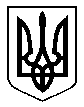 